Fakultet for allmennvitenskapelige fagEKSAMEN 3501(N)Verda før 1750 11.12.2015Tid:			4 timerMålform: 		Bokmål/nynorskSidetal: 		2 (inkludert denne)7Hjelpemiddel:	Ingen			Merknader:		Ingen Vedlegg:                Ingen NynorskEnten
Polis: Gje ei skildring av den greske bystatskulturen (polis), og bruk Athen og Sparta til å illustrere ulike sider ved han.
ellerKva er føydalismen? Drøft ulike definisjonar av omgrepet føydalisme, knytta til den økonomiske, sosiale og politiske utviklinga i Europa frå tidleg mellomlalder til seinmellomalderen.BokmålEnten
Polis: Gi en beskrivelse av den greske bystatskulturen (polis), og bruk Athen og Sparta til å illustrere ulike sider ved den.
ellerHva er føydalismen? Drøft ulike definisjoner av begrepet føydalisme, knyttet til den økonomiske, sosiale og politiske utviklingen i Europa fra tidlig middelalder til senmiddelalderen.  Sensuren finner du på StudentWeb.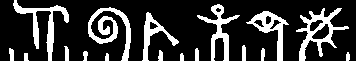 Høgskolen i TelemarkHøgskolen i Telemark